ЧЕРКАСЬКА ОБЛАСНА РАДАГОЛОВАР О З П О Р Я Д Ж Е Н Н Я10.06.2021                                                                                       № 177-рПро надання одноразовоїгрошової допомогиВідповідно до статті 55 Закону України «Про місцеве самоврядування
в Україні», рішень обласної ради від 29.12.2006 № 7-2/V «Про затвердження Положення про порядок та умови надання обласною радою одноразової грошової допомоги» (зі змінами), від 24.12.2020 № 4-8/VІIІ «Про обласний бюджет Черкаської області на 2021 рік», враховуючи відповідні заяви депутатів обласної ради:1. Виділити виконавчому апарату обласної ради кошти в сумі                             195 136,00 грн (головний розпорядник коштів – обласна рада, КПКВК 0113242 «Інші заходи у сфері соціального захисту і соціального забезпечення»)
для надання одноразової грошової допомоги громадянам за рахунок коштів обласного бюджету:2. Фінансово-господарському відділу виконавчого апарату обласної ради провести відповідні виплати.3. Контроль за виконанням розпорядження покласти на заступника керуючого справами виконавчого апарату обласної ради, начальника загального відділу ГОРНУ Н.В. та начальника фінансово-господарського відділу, головного бухгалтера виконавчого апарату обласної ради         ЯНИШПІЛЬСЬКУ В.Г.Голова									А. ПІДГОРНИЙ1Білаш Марина Володимирівна,  Золотоніський р-н., с. Іркліїв 44091,002Бондар Наталія Василівна,  Уманський р-н., м.Умань 12000,003Кантарович Дмитро Володимирович,Черкаський р-н., м.Черкаси 5000,004Кот Людмила Михайлівна,  Черкаський р-н., м.Черкаси 1000,005Лавренюк Тетяна Анатоліївна,  Уманський р-н., м.Жашків 2000,006Лагода Лідія Василівна,  Черкаський р-н., м.Черкаси 28545,007Маленко Олександр Іванович,  Звенигородський р-н., с.Хиженці 10000,008Мироненко Ірина Борисівна,  Уманський р-н., м.Умань 5000,009Михайлова Наталія Миколаївна,  Звенигородський р-н., м.Тальне 20000,0010Музика Раїса Іванівна,  Черкаський р-н., м.Черкаси 2000,0011Онищенко Галина Іванівна,  Звенигородський р-н., с. Гуляйка 20000,0012Опенько Надія Володимирівна,  Уманський р-н., с.Павлівка 1000,0013Ресенчук Людмила Петрівна,  Звенигородський р-н., смт Лисянка 1000,0014Ресенчук Настасія Олександрівна,Звенигородський р-н., смт Лисянка 1000,0015Сатарова Надія Леонідівна,Звенигородський р-н., смт Лисянка 5000,0016Сєдов Володимир Миколайович,Черкаський р-н., м.Черкаси 12500,0017Сурмач Тетяна-Ірина Василівна,  Черкаський р-н., с.Степанці 8000,0018Шаповал Катерина Іванівна,  Черкаський р-н., с.Гамарня 5000,0019Ямборська Валентина Володимирівна,Черкаський р-н., с.Червона Слобода 12000,00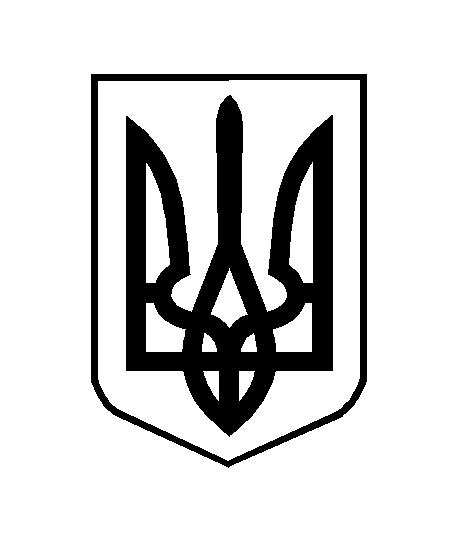 